تقرير فحص فردي لرسالة علميةاسم الباحث/الباحثة: القسم: التخصص:                                                                                                         الدرجة: العالمية (دكتوراه الفلسفة) / التخصص (الماجستير)عنوان الرسالة باللغة العربية: عنوان الرسالة باللغة الانجليزية:                                                                                  أولا: الوصف العام للرسالةتحتوي الرسالة على عدد 000 صفحة وهي مكتوبة باللغة الإنجليزية العلمية الواضحة والمفهومة.  وتحتوي الرسالة على عدد 000 مرجع حديث في صلب الموضوع.  وبالرسالة ملخصين أحدهما باللغة العربية والأخر باللغة الإنجليزية، وعدد 00 ملحق.ثانيا: التعليق على الرسالة   (القيمة العلمية, اخراج الرسالة, لغة الرسالة, العرض, ملحوظات عامة)يجب أن يشتمل التعليق على شرح تفصيلي للقيمة العلمية للرسالة في حالة الماجستير. كما يجب أن يشتمل في حالة الدكتوراة على سرد مفصل لما تقدمه الرسالة من اضافة علمية جديدة و قيمة صناعية.ثالثا: محتويات فصول الرسالة   (وتتضمن موجزا وافيا عن كل فصل) الفصل الأول: ............................................الفصل الثاني: ...........................................الفصل الثالث: ...........................................التفكير العلمي المستقل  (فهم المشكلة، أسلوب المعالجة)غير مقبول  ☐		جيد  ☐		جيد جدا	☐	ممتاز  ☐اجمالي الكفاءة العلمية  (القدرة على النقد، القدرة على التحليل, القدرة على ربط الاسباب و النتائج)غير مقبول  ☐		جيد  ☐		جيد جدا	☐	ممتاز  ☐القيمة التطبيقية للعمل (القابلية للتنفيذ، امكانية التحويل الى منتج صناعي)غير مقبول  ☐		جيد  ☐		جيد جدا	☐	ممتاز  ☐القيمة النظرية للعمل (النموذج الرياضي، الطرح النظري)غير مقبول  ☐		جيد  ☐		جيد جدا	☐	ممتاز  ☐كتابة الرسالة (استعراض الأعمال السابقة، الوضوح، الدقة, تحليل النتائج، اللغة)غير مقبول  ☐		جيد  ☐		جيد جدا	☐	ممتاز  ☐النزاهة العلميةغير مقبول  ☐		جيد  ☐		جيد جدا	☐	ممتاز  ☐وضوح عرض المشكلة و قيمة الحلغير مقبول  ☐		جيد  ☐		جيد جدا	☐	ممتاز  ☐الرسالة صالحة للمناقشة العلنيةنعم  ☐				لا ☐اسم فاحص الرسالة: أ.د/       التوقيع:التاريخ:    \    \    20    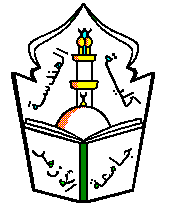 كـليــــة الـهندســـة بنين - القاهرةإدارة شئون الدراسات العلياالتقييمالتوصية